Periodeplan for juniTema for perioden: sommerSpråkmål for perioden: Sosialt mål for perioden: Hvordan kan vi hjelpe hverandreVoksenrollen: Begrepene gjentas på forskjellig måte i forskjellige situasjoner. For å sikre læring må et begrep bli brukt 50-60 ganger.Følgende fagområder dekkes: Kommunikasjon, språk og tekst, natur, miljø og teknikk, kunst, kultur og kreativitetPeriodens litteratur med formidlingsmetoderPeriodens fokusordPeriodens rim/reglerPeriodens sangerSommerVi vil fortsette å studere insekter og krypdyr. Ved å bruke en bok og plansje som heter «Bestemmelsesnøkkel for smådyr på land» skal vi prøve å finne ut hvilket småkryp vi finner. Barna vil med dette lære seg å se godt etter om småkrypet har bein, hvor mange bein, har det vinger, på denne måten kan vi finne ut hva slags småkryp vi har funnet.Månedens fortelling: De tre sommerfugleneDette er en liten historie om tre sommerfugler og deres vennskap og det å inkludere hverandre.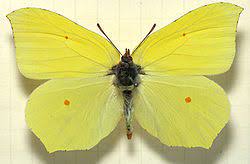 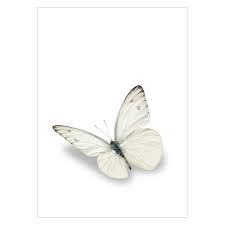 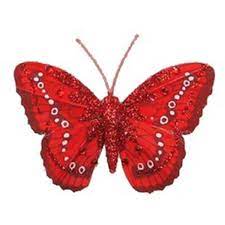 Fokusord er ord som skal øves på SommerMeitemarkHumleTulipanLiljeMarihøneSolskinnetStudereLøvetannUndreSommerfuglen Jompa var en liten larve. 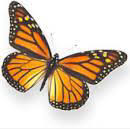 Han hang i en puppe i toppen av et tre.Helt til han en dag nøs og falt ned.Det bar mot jorden så fort som fy,dette var dagen han lærte å fly.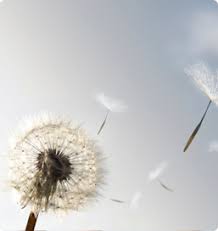 LØVETANNENS BØNNBLÅS PÅ MEG BARN!FANG MINE STIGENDE STJERNEROG KIKK PÅ MIN GULE SOL-SOM BRENNER I GRESSETS GRØNNE HIMMEL--MED ALLE DE UNDRENDE ØYNELA DE SMÅ BARNA KOMME TIL MEGFOR DE VET IKKE HVA UGRESS ER.-HARALD SVERDRUP-Jeg er ei lita marihøne med to prikker.
Går i barnehagen, vær du sikker!
Sitter litt på hånda di, for der er det trivelig.
Hei, fadde-ri og fadde-rullan dei!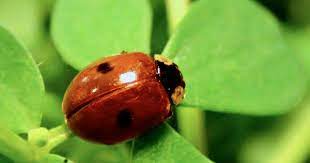 Periodens språklekerKims lekHva er dyr, og hva er insekt- sorteringslekLyttelek- hva er i boksenPeriodens aktivitet/opplevelseLage edderkoppnett av garn i uteleken- barna sitter i en ring, vi kaster garnnøste til hverandre og resultatet er et edderkoppnett.Sommeravslutningstur til sjøen, vi skal se etter krabber og andre ting som er i sjøen, mer info kommerPeriodens formingsaktivitetLage insekter i forskjellig formingsmateriale Male blomsterbildeViktige datoerAvslutningstur blir 14.juni, mer info kommerSommerbarnehagen fra uke 26-32